Anreise mit der Bahn:Mit der SOB bis Bahnhof Einsiedeln, mit Bus Richtung Unteriberg bis Haltestelle Friedhof, zu Lincolnweg, Fussweg ca. 5 Min. zu Allegro.Anreise mit dem Auto:Von Bibergrugg Richtung Einsiedeln Umfah-rungsstrasse, Abzweigung Einsiedeln. Nach ca. 200 m, erste Einfahrt rechts Lincolnweg, "Hotel Allegro"; Parkplätze beim Haus. Kosten für die TagungHotel AllegroEinzelzimmer				    Fr. 129.--Doppelzimmer zur Doppelnutzung, 2 Pers. Fr. 220.--Dreibett- und Familienzimmer nach Anfrage: Pilgerhaus AllegroEinzelzimmer, Etagen DU/WC		   Fr.   94.--Doppelzimmer, Etagen DU/WC, 2 Pers.	   Fr. 154.--Mehrbettzimmer nach Anfrage: 	Spezial-Preis pro Person und Tag bis zum 1.4.2022, danach normale Tagespreise (inkl. Kurtaxe) (Vollpension)Weitere UnterkunftHotel St. Georg Einsiedeln Einzelzimmer				    Fr. 141.--Doppelzimmer zur Doppelnutzung 2 Pers.  Fr. 201.50Preis pro Person und Tag (inkl. Kurtaxe) (Frühstück)Kurskosten:für das ganze Wochenende:		 Fr.  70.- *)Tagesgäste am Sonntag: 		 Fr.  40.- *)*) bitte Betrag an der Reception bezahlen!Grundsätzliches Das seit 1981 alljährliche Mattli-Pfingsttreffen in Morschach, kann aus verschiedenen Gründen nicht mehr durchgeführt werden. Freunde des hl. Franziskus, wollen das Pfingstreffen aber beibehalten, als Beitrag zur Erneuerung von Kirche und Welt aus dem Geist Gottes und um den pfingstlichen Gaben Raum zu geben im Sinne von: „Wenn ihr zusammenkommt, trägt jeder etwas bei..…, dass es aufbaut“.                           (1 Kor 14,26 und 12,1-11)Gegenseitige Ermutigung, Heilung der Herzen und Bestärkung für den Dienst in Kirche und Welt.Tagungs-ThemaTaufe im Heiligen GeistDie Taufe im Heiligen Geist ist eine lebensverändernde Erfahrung der Liebe Gottes. Sie macht die Sakramente der Taufe und Firmung lebendig und vertieft die Gemeinschaft mit Gott und untereinander. Wir wollen gemeinsam entdecken, wie wir diese Taufe empfangen und wie wir mehr aus der Pfingstgnade leben können. Papst Benedikt XVI. sagte: "Lasst uns die Schönheit neu entdecken, im Heiligen Geist getauft zu sein; lasst uns unserer Taufe und unserer Firmung neu bewusstwerden, jener Quellen von stets aktueller Gnade."Pfingst-Treffen4. Juni – 6. Juni 2022Taufe im Heiligen Geist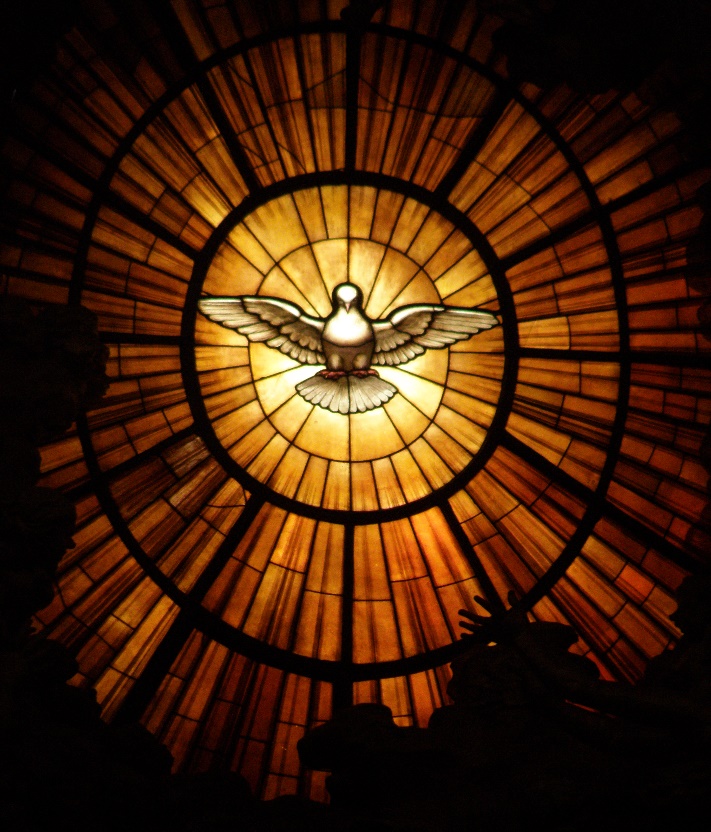       Franziskanisch-charismatisches  PfingsttreffenLeitungBr. Leonhard Wetterich OFMund TeamSeelsorgeteam:Pater Karl Elsener und weitere PriesterMusik Rückfragen zur Tagung (keine Fragen zum Haus oder Unterkunft):Walter + Edith Furter, Tel. 041 820 34 91			 Natel. 079 108 32 98 Referent: Matthias Willauer-Honeggerwohnt mit seiner Frau Noemi in Bern. Er ist Theologe und arbeitete einige Jahre in einer Pfarrei. Auf dem Bischofsvikariat Deutsch-freiburg arbeitet er auf der Fachstelle Kate-chese. Er ist Leiter der Arbeitsstelle für Glaubens-Erneuerung und begleitet Pfarr-eien, Bewegungen und Gemeinschaften. Mit ihnen sucht er neue Wege der Glaubensver-kündigung. Sein Anliegen ist es, das Feuer des Heiligen Geistes weiter zu schenken.Anmeldung direkt an Hotel AllegroLincolnweg 23, 8840 Einsiedeln Tel. 055 418 88 88E-Mail: info@hotel-allegro.chReservation Hotel ST. GeorgHauptstrasse 72, 8840 EinsiedelnTel. 055 418 24 24E-Mail: kontakt@hotel-stgeorg.chTagungsplanPfingstsamstag, 4. Juni 202215.30	Begrüssung Orientierung (Infos)16.00	Im Lobpreis öffnen wir uns für Gottes Geist und füreinander16.45 	Impuls von Matthias Willauer18.30 Abendessen20.00 	Eucharistiefeier im Zeichen der Umkehr, anschliessend Beichtgelegenheit;während der NachtEucharistische AnbetungPfingstsonntag, 5. Juni 202207.30 	Morgenlob08.00 	Frühstück09.45 	Eucharistiefeier mit Gebet um Ausgiessung des Heiligen Geistes12.15 	Mittagessen15.00 	Impuls, anschliessend Gruppen18.30	Abendessen20.00 	Segnungsgottesdienstmit Bitte um Stärkung durch den Hl. GeistPfingstmontag, 6. Juni 202207.30 	Morgenlob08.00	Frühstück09.45 	Eucharistiefeier 12.15 	Mittagessen undAbschluss des TreffensAnmeldung zum Pfingst-Treffenvom 4.6. bis 6.6.2022Wer bereits zum Mittagessen am Samstag kommt, muss sich dafür anmelden.(Diese Mahlzeit ist separat zu bezahlen!)Hotel Allegro, bitte hier vormerken: (Anzahl)Anmeldungen im Hotel St. Georg, erfolgen auf privater Basis!!NameVornameStrassePLZ/OrtTel./P/GE-MailDatumUnterschriftAnzahl Erwachsene:Anz. Kinder :           Alter:Einzelzimmer VP m. Dusche/WC   Doppelzimmer VP m. Dusche/WCDreibett- und FamilienzimmerEinzelzimmer VP Etagen DU/WCDoppelzimmer VP Etagen DU/WCMehrbettzimmer Dusche/WC(Für ein Kinderbett im DZ: Bitte Kontakt  mit dem Haus aufnehmen)        Wünsche vegetarische Mahlzeiten